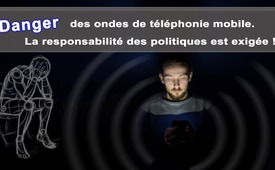 Danger des ondes de téléphonie mobile : la responsabilité des politiques est exigée !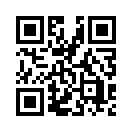 Selon les dernières statistiques de l’utilisation des moyens de communication, 98% des jeunes de 12 à 17 ans possèdent un téléphone portable, dont 97% un smartphone. C’est le soir que les jeunes utilisent le plus leur téléphone mobile. Une autre étude montre que 70% des jeunes n’éteignent pas leur smartphone la nuit. Les conséquences sont des troubles du sommeil de plus en plus fréquents et un temps de sommeil plus court.Selon les dernières statistiques de l’utilisation des moyens de communication, 98% des jeunes de 12 à 17 ans possèdent un téléphone portable, dont 97% un smartphone. C’est le soir que les jeunes utilisent le plus leur téléphone mobile. Une autre étude montre que 70% des jeunes n’éteignent pas leur smartphone la nuit. Les conséquences sont des troubles du sommeil de plus en plus fréquents et un temps de sommeil plus court. De plus, le manque de sommeil est une des causes de l’apparition de symptômes dépressifs toujours plus fréquents chez les jeunes. Dans cette étude les effets nuisibles des ondes électromagnétiques à haute fréquence des téléphones mobiles n’étaient même pas pris en considération. 
Le 8 décembre 2016 le Conseil fédéral suisse a voté « non » à la modernisation planifiée des réseaux cellulaires mobiles qui avait déjà été acceptée par le Conseil national. Cela aurait permis de multiplier par onze la puissance d’émission des installations de téléphonie mobile ; la population suisse avait manifesté une grande résistance contre cette mesure. A l’exemple de la Suisse, l’une des principales priorités de tous les politiciens devrait être la santé des enfants et des jeunes. Elle devrait être bien au-dessus de l’intérêt économique qui veut obtenir des niveaux plus élevés d’émission et de transmission des données, uniquement pour augmenter les ventes de smartphones !de ch/hmSources:SOURCES :
www.kla.tv/9487bitte bei 0:50 verlinken.
www.aefu.ch/fileadmin/user_upload/aefu-data/b_documents/oekoskop/oekoskop_16_1.pdfCela pourrait aussi vous intéresser:---Kla.TV – Des nouvelles alternatives... libres – indépendantes – non censurées...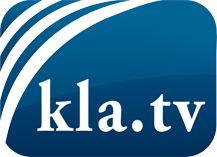 ce que les médias ne devraient pas dissimuler...peu entendu, du peuple pour le peuple...des informations régulières sur www.kla.tv/frÇa vaut la peine de rester avec nous! Vous pouvez vous abonner gratuitement à notre newsletter: www.kla.tv/abo-frAvis de sécurité:Les contre voix sont malheureusement de plus en plus censurées et réprimées. Tant que nous ne nous orientons pas en fonction des intérêts et des idéologies de la système presse, nous devons toujours nous attendre à ce que des prétextes soient recherchés pour bloquer ou supprimer Kla.TV.Alors mettez-vous dès aujourd’hui en réseau en dehors d’internet!
Cliquez ici: www.kla.tv/vernetzung&lang=frLicence:    Licence Creative Commons avec attribution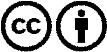 Il est permis de diffuser et d’utiliser notre matériel avec l’attribution! Toutefois, le matériel ne peut pas être utilisé hors contexte.
Cependant pour les institutions financées avec la redevance audio-visuelle, ceci n’est autorisé qu’avec notre accord. Des infractions peuvent entraîner des poursuites.